PENGARUH KOMPENSASI DAN LINGKUNGAN KERJA TERHADAP KEPUASAN KERJA PERAWAT DI RUMAH SAKIT PTPN VIII SUBANGDRAFT SKRIPSIUntuk memenuhi salah satu syarat siding skripsiGuna memperoleh gelar Sarjana EkonomiOleh:Delvi Syahputra114010262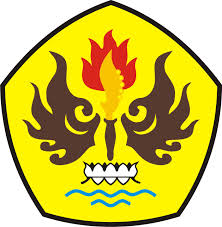 PROGRAM STUDI MANAJEMENFAKULTAS EKONOMIUNIVERSITAS PASUNDANBANDUNG2016LAMPIRAN